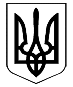 УКРАЇНАКОЛОМИЙСЬКА РАЙОННА ДЕРЖАВНА АДМІНІСТРАЦІЯІВАНО-ФРАНКІВСЬКОЇ ОБЛАСТІР О З П О Р Я Д Ж Е Н Н Явід 23.08.2012                        м.Коломия                              №511Про схвалення КомплексноїПрограми забезпечення містобудівноюдокументацією Коломийськогорайону на 2013 – 2017 роки	Відповідно до Закону України «Про регулювання містобудівної діяльності» та виконання вимог абзацу 3 пункту 1.7 протоколу №59 засідання Уряду від 17.08.2011р. щодо необхідності зосередження зусиль місцевих органів виконавчої влади, органів місцевого самоврядування та їх виконавчих органів стосовно забезпечення розроблення (оновлення) містобудівної документації з метою забезпечення сталого розвитку району, підвищення ефективності використання його внутрішнього природно-ресурсного та економічного потенціалу, рівня життя населення, розв’язання соціально-економічних проблем:Схвалити Комплексну Програму забезпечення містобудівною документацією Коломийського району на 2013 – 2017 роки.Відділу регіонального розвитку, містобудування та архітектури райдержадміністрації (М. Костюк) подати зазначену Програму на розгляд та затвердження сесією районної ради в установлений законом термін.Координацію роботи та узагальнення інформації щодо виконання розпорядження покласти на головного відповідального виконавця – відділ регіонального розвитку, містобудування та архітектури райдержадміністрації.Контроль за виконанням розпорядження покласти на заступника голови райдержадміністрації Ярослава Мочернюка.Голова районноїдержавної адміністрації                                                             Михайло Негрич